Amplifying Conservation in Colorado:Enhancing the Conservation Easement Tax CreditDear Friend and Colleague, Keep It Colorado is seeking to legislatively amplify Colorado’s conservation efforts by enhancing the conservation easement tax credit program this coming legislative session. As an important member of Colorado’s conservation community, we hope that your organization will consider joining our effort to advance the conservation easement tax credit program by officially supporting Keep It Colorado’s legislative effort both publicly and in the General Assembly. (Bill number and title forthcoming)If you are interested in supporting the effort, please sign this endorsement form and check the boxes below indicating how you prefer to support. 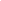 Provide your organization / business logo on our materials for public distribution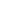 Testify in support of legislation before a General Assembly Committee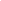 Contact your legislator to encourage support for Keep It Colorado’s    legislationProvide a supportive quote that we can attribute to you and your organization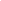 Please sign this form and return to: Gaspar@Freestone-Strategies.com ______________________________________________			______________Organization / Business 							Date_______________________________________________Printed Name & Title